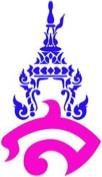 แผนการจัดการเรียนรู้กลุ่มสาระการเรียนรู้ภาษาไทย	โรงเรียนสาธิตมหาวิทยาลัยราชภัฏสวนสุนันทารายวิชา ภาษาไทยพื้นฐาน (ท๒๑๑๐๒)	ภาคเรียนที่ ๒ ปีการศึกษา ๒๕๖๕ยทองมาตรฐานการเรียนรู้มาตรฐาน ท ๔.๑ เข้าใจธรรมชาติของภาษาและหลักภาษาไทย การเปลี่ยนแปลงของภาษาและพลังของ ภาษาภูมิปัญญาทางภาษา และรักษาภาษาไทยไว้เป็นสมบัติของชาติตัวชี้วัดท ๔.๑ จำแนกและใช้คำภาษาที่ใช้ในภาษาไทยจุดประสงค์การเรียนรู้ด้านความรู้ (K)นักเรียนอธิบายความหมายของคำเป็น คำตายได้ด้านทักษะและกระบวนการ (P)๑. นักเรียนวิเคราะห์ลักษณะของคำเป็น คำตายได้๒. นักเรียนจำแนกคำเป็น คำตายได้ด้านคุณลักษณะที่พึงประสงค์ (A)นักเรียนใฝ่เรียนรู้สาระสำคัญคำเป็น คำตาย จะมีลักษณะที่แตกต่างกัน โดยคำเป็นจะเป็นคำที่ออกเสียงสระยาว และมีตัวสะกด แม่ กน กม กง เกย และแม่เกอว แต่คำตายจะออกเสียงสระเสียงสั้น และมีตัวสะกดแม่กก กด และกบ ที่สำคัญ คำเป็นและคำตายจะมีส่วนช่วยในเรื่องของการผันวรรณยุกต์สาระการเรียนรู้๑. คำเป็น๒. คำตายสมรรถนะสำคัญความสามารถในการคิดวิเคราะห์กิจกรรมการเรียนรู้คาบที่ ๑ (จำนวน ๕๐ นาที)ขั้นนำ (จำนวน ๑๐ นาที)๑. ครูตั้งคำถามทดสอบความรู้เบื้องต้นของนักเรียน โดยใช้คำถามสำคัญดังนี้๑) การสร้างคำคืออะไรแนวคำตอบ การสร้างคำ คือ รูปแบบของคำที่สร้างสรรค์ขึ้นเพื่อใช้ในการสื่อสาร๒) การสร้างคำมีกี่ประเภท ได้แก่อะไรบ้างแนวคำตอบ การสร้างคำมี ๔ ประเภท ได้แก่ คำมูล คำประสม คำซ้อน และคำซ้ำ๓) ให้นักเรียนช่วยกันยกตัวอย่างคำมูล คำประสม คำซ้อน และคำซ้ำที่รู้จักมาอย่างละ ๕คำแนวคำตอบ ตัวอย่างคำมูล เช่น พ่อ แม่ ตะวัน มะละกอ สาธารณะตัวอย่างคำประสม เช่น แม่น้ำ นักร้อง ช่างไม้ เข็มกลัด ต้มจืด ตัวอย่างคำซ้อน เช่น เร็วไว ดูแล รวบรวม ชักช้า ทรัพย์สิน ตัวอย่างคำซ้ำ เช่น แดง ๆ เขียว ๆ ดี๊ดี ม้ากมาก หนังสือหนังหาขั้นสอน (จำนวน ๓๐ นาที)๑. ครูเขียนคำบนกระดาน แล้วให้นักเรียนอ่านพร้อมกัน แล้วถามนักเรียนว่าคำที่ให้เป็นคำเป็นหรือคำตาย๒. ครูอธิบายความหมายและลักษณะของคำเป็น คำตาย๓. ให้นักเรียนทำกิจกรรมวิเคราะห์ชื่อ-นามสกุลตัวเอง ว่ามีคำเป็นกี่พยางค์ คำตายกี่พยางค์ลงในสมุดแล้วสุ่มเลือกนักเรียนออกมาหน้าห้องขั้นสรุป (จำนวน ๑๐ นาที)๕. ครูและนักเรียนร่วมกันสรุปความหมาย และวิธีการจำแนกของคำเป็น คำตายคาบที่ ๒ (จำนวน ๕๐ นาที)ขั้นนำ (จำนวน ๑๐ นาที)๑. ครูสุ่มนักเรียนทบทวนความรู้เรื่อง คำเป็น คำตาย โดยตั้งคำถามสำคัญ ดังนี้๑) คำเป็น คืออะไร๒) ให้นักเรียนยกตัวอย่างคำเป็นมาคนละ ๒ คำขั้นสอน (จำนวน ๓๐ นาที)๒. ครูให้นักเรียนทำใบงานเรื่อง คำเป็น ตายขั้นสรุป (จำนวน ๑๐ นาที)๓. ครูและนักเรียนร่วมกันเฉลยใบงานสื่อการเรียนรู้๑. ใบงาน เรื่อง คำเป็น คำตายการวัดและประเมินผล๑. แบบประเมินใบงาน เรื่อง คำเป็น คำตาย๒. แบบสังเกตพฤติกรรมรายบุคคล๓. แบบประเมินสมรรถนะรายบุคคลบันทึกผลหลังการจัดกิจกรรมการเรียนรู้ผลการจัดกิจกรรมการเรียนรู้ ด้านความรู้ (K)……………………………………………………………………………………………………………………………………………………………………………………………………………………………………………………………………………………………………………………………………………………ด้านทักษะ กระบวนการ(P)……………………………………………………………………………………………………………………………………………………………………………………………………………………………………………………………………………………………………………………………………………………ด้านคุณลักษณะอันพึงประสงค์ (A)……………………………………………………………………………………………………………………………………………………………………………………………………………………………………………………………………………………………………………………………………………………ปัญหา และอุปสรรค……………………………………………………………………………………………………………………………………………………………………………………………………………………………………………………………………………………………………………………………………………………ข้อเสนอแนะ แนวทางในการแก้ไขปัญหา……………………………………………………………………………………………………………………………………………………………………………………………………………………………………………………………………………………………………………………………………………………ลงชื่อ......................................................................(อาจารย์ภาคภูมิ คล้ายทอง) แบบสังเกตพฤติกรรมรายบุคคลคำชี้แจง: ให้ผู้สอนสังเกตพฤติกรรมของนักเรียนระหว่างเรียน  แล้วขีด ✓ ลงในช่องที่ตรงกับระดับคะแนน๔ คือ ดีมาก๓ คือ ดี๒ คือ พอใช้๑ คือ ต้องปรับปรุงลงชื่อ	ผู้ประเมิน................../................../.................แปลผล ระดับคุณภาพมากกว่า หรือเท่ากับระดับดีถือว่าผ่านเกณฑ์การประเมินแบบประเมินสมรรถนะของผู้เรียนชื่อ..............................................นามสกุล................................................ระดับชั้น...........	.........เลขที่.............คำชี้แจง : ผู้สอนสังเกตพฤติกรรมของนักเรียน และทำเครื่องหมาย ✓ลงในช่องที่กำหนดตามระดับคุณภาพลงชื่อ	ผู้ประเมิน(	)วัน เดือน ปี ที่ประเมิน........../............../............เกณฑ์การให้คะแนนระดับคุณภาพดีมาก	หมายถึง พฤติกรรมที่ปฏิบัตินั้นชัดเจน และสม่ำเสมอ ให้คะแนน ๓ คะแนน ดี	หมายถึง พฤติกรรมที่ปฏิบัตินั้นชัดเจน และบ่อยครั้ง ให้คะแนน ๒ คะแนน พอใช้	หมายถึง พฤติกรรมที่ปฏิบัติบางครั้ง	ให้คะแนน ๑ คะแนน ปรับปรุง   หมายถึง ไม่เคยปฏิบัติพฤติกรรมที่ปฏิบัตินั้นเลย	ให้คะแนน ๐ คะแนนเกณฑ์การสรุปดีมาก	หมายถึง	คะแนนรวม ๑๓-๑๕ คะแนนดี	หมายถึง	คะแนนรวม ๙-๑๒ คะแนนพอใช้	หมายถึง	คะแนนรวม ๑-๘ คะแนน ปรับปรุง	หมายถึง	คะแนนรวม ๐ คะแนนแปลผล ระดับคุณภาพมากกว่า หรือเท่ากับระดับดีถือว่าผ่านเกณฑ์การประเมินแบบประเมินแผนที่ความคิด เรื่อง การสร้างคำเกณฑ์การประเมินการผ่านที่ชื่อความรู้ความเข้าใจในเนื้อหาความรู้ความเข้าใจในเนื้อหาความรู้ความเข้าใจในเนื้อหาความรู้ความเข้าใจในเนื้อหาการแสดงความคิดเห็นการแสดงความคิดเห็นการแสดงความคิดเห็นการแสดงความคิดเห็นความสนใจความสนใจความสนใจความสนใจการมีส่วนร่วมในชั้นเรียนการมีส่วนร่วมในชั้นเรียนการมีส่วนร่วมในชั้นเรียนการมีส่วนร่วมในชั้นเรียนที่ชื่อ๔๓๒๑๔๓๒๑๔๓๒๑๔๓๒๑เกณฑ์การสรุปเกณฑ์การสรุปเกณฑ์การสรุปดีมากหมายถึงคะแนนรวม ๑๓-๑๖ คะแนนดีหมายถึงคะแนนรวม ๙-๑๒ คะแนนพอใช้หมายถึงคะแนนรวม ๑-๘ คะแนนปรับปรุงหมายถึงคะแนนรวม ๐ คะแนนสมรรถนะด้านรายการประเมินระดับคุณภาพระดับคุณภาพระดับคุณภาพระดับคุณภาพสมรรถนะด้านรายการประเมินดีมาก(๓)ดี(๒)พอใช้(๑)ปรับปรุง(๐)ความสามารถในการคิดสามารถคิดวิเคราะห์และสังเคราะห์ได้ความสามารถในการคิดสามารถจำแนกข้อมูลได้ความสามารถในการคิดสามารถจัดหมวดหมู่ข้อมูลได้ความสามารถในการคิดสามารถอธิบายลักษณะของข้อมูลได้ความสามารถในการคิดสามารถเปรียบเทียบลักษณะของข้อมูลได้ประเด็นการประเมินระดับคะแนนระดับคะแนนระดับคะแนนระดับคะแนนประเด็นการประเมินดีมาก (๔)ดี (๓)พอใช้ (๒)ปรับปรุง (๑)๑. ด้านเนื้อหาการนำเสนอเนื้อหาเป็นไปตามลำดับ ขั้นตอนความ ถูกต้องของเนื้อหาและไม่เขียนทับเส้นการนำเสนอเนื้อหาเป็นไปตามลำดับ ขั้นตอนความถูกต้อง ของเนื้อหา แต่เขียนทับเส้นการนำเสนอเนื้อหาไม่เป็นไปตามลำดับ ขั้นตอนความ ถูกต้องของเนื้อหาและไม่เขียนทับเส้นการนำเสนอเนื้อหาไม่เป็นไปตามลำดับ ขั้นตอนความถูกต้อง ของเนื้อหา และเขียนทับเส้น๒. ด้านรูปแบบเขียนความคิดรวบยอดหลักไว้ตรง กลางหน้ากระดาษ ตัวใหญ่ ความคิดที่ สำคัญรองลงมาไป อยู่บริเวณริมขอบ โดยทุกกิ่งเริ่มค่อย ๆ เรียวเล็กลง ตามลำดับความสำคัญเขียนความคิดรวบยอดหลักไว้ตรงกลาง หน้ากระดาษตัวใหญ่ ความคิดที่สำคัญ รองลงมาไปอยู่บริเวณ ริมขอบ โดยบางกิ่งเริ่ม เส้นใหญ่แล้วค่อยเรียว เล็กลงเขียนความคิดรวบยอดหลักไว้ตรง กลางหน้ากระดาษ ตัวใหญ่ ความคิดที่ สำคัญรองลงมาไป อยู่บริเวณริมขอบ แต่ขนาดของกิ่ง เท่ากันทุกกิ่งเขียนความคิดรวบยอดหลักไม่อยู่ตรงกลาง หน้ากระดาษตัวใหญ่ ไม่มีการจัดลำดับ ความคิดที่สำคัญ รองลงมาให้ไปอยู่ บริเวณริมขอบ และ ขนาดของกิ่งเท่ากันทุก กิ่ง๓. ด้านการใช้สัญลักษณ์ใช้เครื่องหมายรูปภาพ และ สัญลักษณ์ได้ ถูกต้องและ ครบถ้วนใช้เครื่องหมาย รูปภาพและสัญลักษณ์ได้ ถูกต้อง แต่ไม่ครบถ้วนใช้เครื่องหมายรูปภาพ และ สัญลักษณ์ได้ไม่ ถูกต้องและไม่ ครบถ้วนไม่ใช้เครื่องหมายรูปภาพ และสัญลักษณ์ ในชิ้นงาน๔. ด้านการใช้สีใช้สีที่ช่วยจดจำเพลินตา สีเดียว ตลอดกิ่ง แต่ละกิ่งสีไม่ซ้ำกันใช้สีที่ช่วยจดจำ เพลินตา สีเดียวตลอดกิ่ง แต่ บางกิ่งใช้สีซ้ำกันใช้สีที่ช่วยจดจำเพลินตา แต่คนละสี ในกิ่งเดียวกันไม่ใช้สีที่ช่วยจดจำหรือช่วยให้เพลินตา๕ . ด้ านความตรงต่อเวลาส่งผลงานครบถ้วนตรงตามเวลาที่กำหนดส่งผลงานครบถ้วน แต่ช้ากว่าเวลาที่กำหนด๑-๒ วันส่งผลงานครบถ้วนแต่ช้ากว่าเวลาที่กำหนด ๓-๔ วันส่งผลงานครบถ้วน แต่ช้ากว่าเวลาที่กำหนด๕ วันขึ้นไปช่วงคะแนนการแปลผล๑๘-๒๐ดีมาก๑๕-๑๗ดี๑๓-๑๔ปานกลาง๑๒ผ่านเกณฑ์ต่ำกว่า ๑๒ไม่ผ่านเกณฑ์ขั้นต่ำที่กำหนด